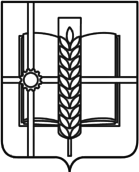 РОССИЙСКАЯ ФЕДЕРАЦИЯРОСТОВСКАЯ ОБЛАСТЬЗЕРНОГРАДСКИЙ РАЙОНМУНИЦИПАЛЬНОЕ ОБРАЗОВАНИЕ«ЗЕРНОГРАДСКОЕ ГОРОДСКОЕ ПОСЕЛЕНИЕ»АДМИНИСТРАЦИЯ ЗЕРНОГРАДСКОГО ГОРОДСКОГО ПОСЕЛЕНИЯРАСПОРЯЖЕНИЕот 22.03.2024 № 33г. ЗерноградО внесении изменения в распоряжение Администрации Зерноградского городского поселения от 30.11.2022 № 165 «Об утверждении Кодекса этики и служебного поведения муниципальных служащих Администрации Зерноградского городского поселения»В соответствии с Федеральным законом от 10.07.2023 № 286-ФЗ «О внесении изменений в отдельные законодательные акты Российской Федерации», в целях приведения муниципальных нормативных правовых актов Администрации Зерноградского городского поселения в соответствие с действующим федеральным, областным законодательством о противодействии коррупции и муниципальной службе, Администрация Зерноградского городского поселения постановляет:1. Внести в распоряжение Администрации Зерноградского городского поселения от  30.11.2022 № 165 «Об утверждении Кодекса этики и служебного поведения муниципальных служащих Администрации Зерноградского городского поселения» следующее изменение:1.1. Пункт 4 приложения к распоряжению дополнить подпунктом 4.2. следующего содержания: «4.2. Муниципальный служащий освобождается от ответственности за несоблюдение ограничений и запретов, требований о предотвращении или об урегулировании конфликта интересов и неисполнение обязанностей, установленных Федеральным законом от 02.03.2007 № 25-ФЗ «О муниципальной службе в Российской Федерации» и другими федеральными законами в целях противодействия коррупции, в случае, если несоблюдение таких ограничений, запретов и требований, а также неисполнение таких обязанностей признается следствием не зависящих от него обстоятельств в порядке, предусмотренном частями 3 - 6 статьи 13 Федерального закона от 25.12.2008 № 273-ФЗ «О противодействии коррупции».».2.  Опубликовать настоящее распоряжение в печатном средстве массовой информации Зерноградского городского поселения «Зерноград официальный» и разместить на официальном сайте Администрации Зерноградского городского поселения в информационно-телекоммуникационной сети «Интернет».3. Распоряжение вступает в силу со дня его официального опубликования и применяется к правоотношениям, возникшим с 10.07.2023.          4. Контроль за выполнением распоряжения оставляю за собой.Глава Администрации Зерноградского городского поселения                                                   И.В. Полищук   